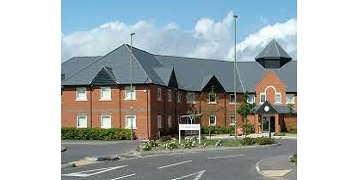 Newbury Street Practice GP LocumFixed term or 4 - 8 SessionsTo start immediatelyNewbury Street Practice is a dynamic and friendly training practice in South Oxfordshire looking after approximately 15,500 patients. Due to expansion of the practice, we are looking for a new colleague to join our established team. We are a strong, supportive team and are pleased to work with colleagues at all points of their career. We can offer flexibility in terms of working arrangements and would consider applications for those who have particular commitments, they have to work around. We are committed to ongoing training and development of all our staff and have regular clinical meetings to which all are invited, including journal club, significant events, and quality improvement amongst others.As well, we recognise the challenges of the pandemic mean colleagues new to Practice may benefit from in-house mentoring & extra support which the experienced team of GPs would be happy to offer. We are a well-established GP training practice and also host medical students from the local university.  All the doctors are encouraged to share their expertise in educating the next generation of GPs.Our Clinical Team are well supported by a strong Patient Co-ordinator, Administrative, Secretarial and Management team, as well as having excellent IT systems in place optimising the benefits of EMIS system, Accurx text, Online consultations and Docman 10.The practice offers patients a same day telephone triage system following a usual doctor list, which allows both flexibility in terms of offering patients the most appropriate advice and treatment, but also maintaining continuity of care. We do not have a duty doctor. There is a limited number of acute appointments combined with some prebooked GP follow up appointments and some allocated admin time for the doctors.We place a strong emphasis on building a collaborative team both inside the practice with daily “Huddle” meetings as well as “compulsory” mid-morning coffee breaks, as well as outside social events – past successes include a “Bake off”, “Aunt Sally Skittles evening” and a “Pub Quiz”! We also offer an “open door” policy to all staff and this has been particularly useful for clinical queries that we share amongst the GPs to make the most of the significant in-house expertise we have in the practice. We have recently started a weekly “clinical conundrum” case- based discussion lunch club for the clinical team to share some of those challenging cases & all share our thoughts.The team has recently introduced a Staff Wellbeing Project and this has been very popular with the team including Zoom Pilates classes, becoming a RCGP Active Practice an becoming a Parkrun practice. We have also arranged for a visiting Beauty Therapist to give all our staff a well-deserved treat and have a monthly staff lunch club starting this month with outside caterers to strengthen the team relations. We are also part of a well-established Primary Care Network working with our neighbouring practice and have several allied health professionals supporting our team and our patients, including First Contact Physiotherapists, Clinical Pharmacy Team colleagues, Social Prescribers, a Paramedic and most recently a Mental Health Practitioner supporting our patients with on the day acute illness as well as more chronic preventative care. Patient engagement is very important to us at Newbury Street Practice, as well as local community collaboration – a quick look on our Facebook page will show the fantastic efforts of the Covid Vaccine Programme working with local volunteers.  We have an active patient group who meet regularly and support the practice – they have hosted a large scale health promotion event pre-pandemic and more recently have hosted some brilliant Zoom Talks recently with guest speakers on health related topics.If you think you would enjoy working for a team that enjoys working to provide the best possible care for their patients, whilst supporting each other and enjoying the challenges of general practice at the same time, come and visit – we’d love to meet you!For more information about us, visit www.newburystreetpractice.co.uk or contact our PM/ deputy PM for an informal discussion, or to arrange a visit:Mrs Karen Fido, Practice Manager, 01235 639529 or email at k.fido@nhs.net Mrs Sandra O’Donnell, Deputy Practice Manager, 01235 639527 sandra.odonnell@nhs.net Please also see our virtual tour of the Practice! https://drive.google.com/file/d/1fCNeQGe3I0F5X7JTSsUSmBwUBYwtBqUJ/view?usp=sharing